SUBTRACTION PROBLEMSKS1 – 2001 Paper1.350 (milliliters) KS1 – 2002 Paper2.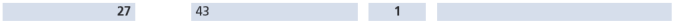 KS1 – 2003 Paper 13.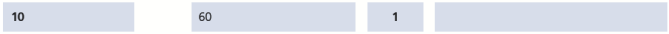 KS1 – 2003 Paper 24.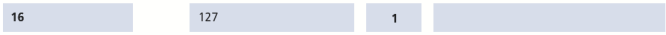 KS1 – 2004 Paper 15.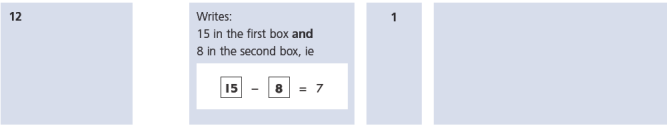 6.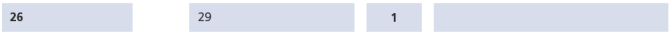 KS1 – 2004 Paper 27.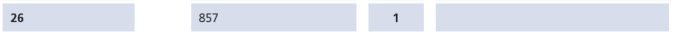 KS1 – 2005 Paper 18.14-5=914-9=5KS1 – 2005 Paper 29.5810.136KS1 – 2007 Paper 211.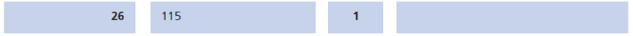 KS1 – 2009 Paper 112.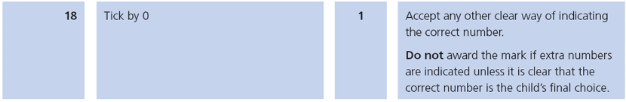 KS1 – 2009 Paper 213.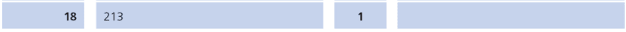 14.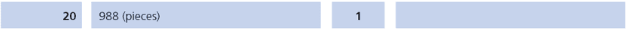 15.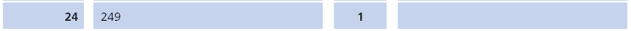 KS1 – 2016 Paper - Arithmetic (Second)16.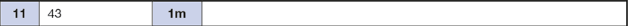 KS1 – 2016 Paper – Reasoning (Second)17.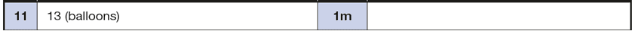 KS1 – 2016 Paper – Reasoning (Second)18.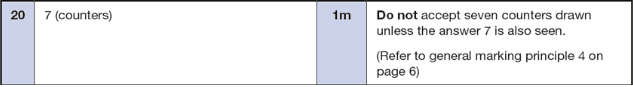 19.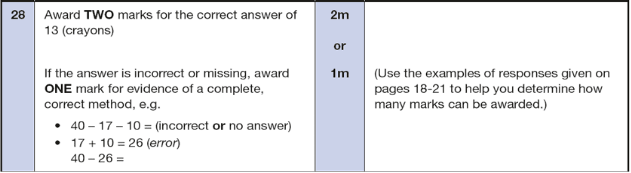 20.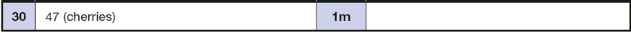 KS1 – 2017 Paper – Reasoning21.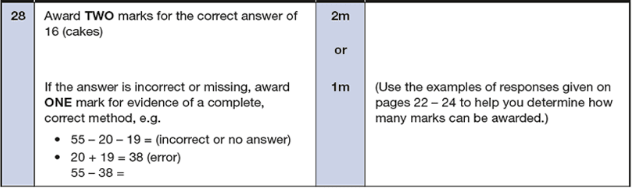 22.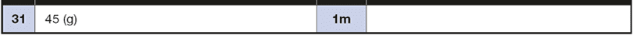 KS1 – 2018 Paper – Reasoning23.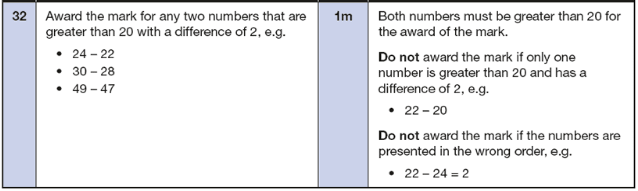 KS1 – 2019 Paper – Reasoning24.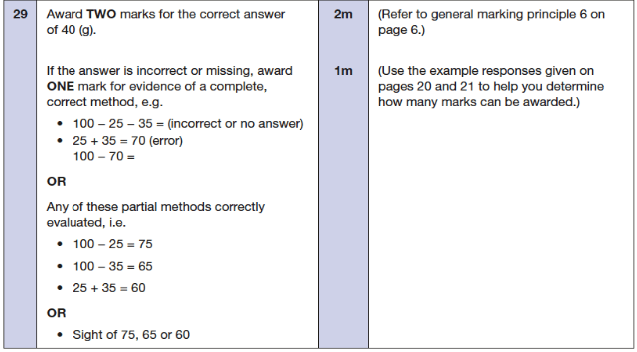 25.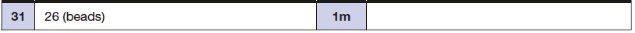 KS1 – 2022 Paper – Reasoning26.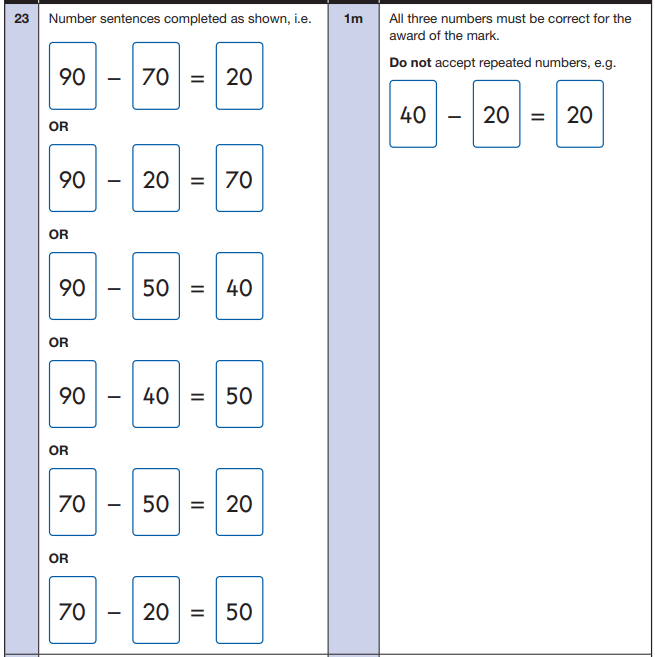 